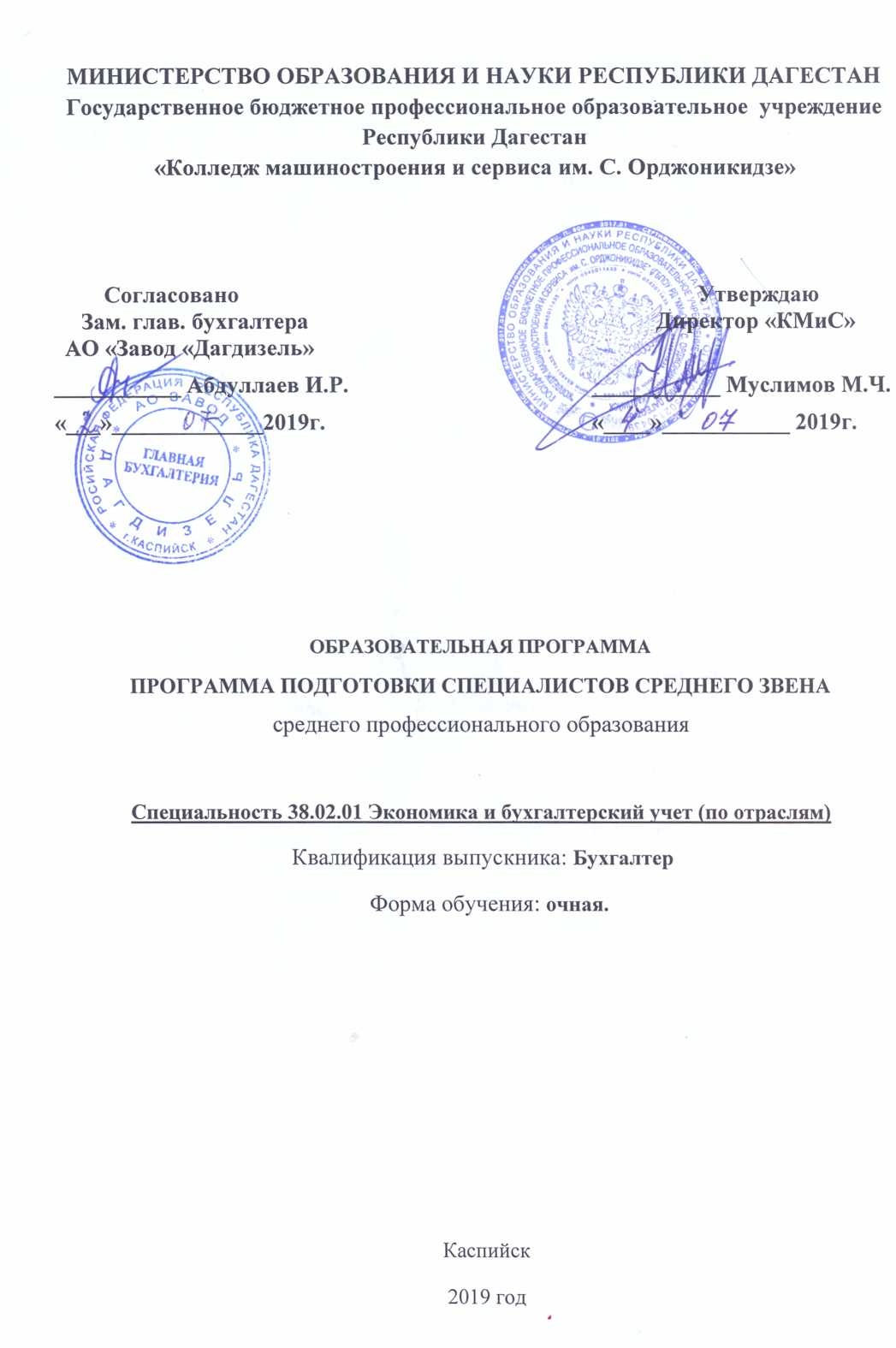 Программа подготовки специалистов среднего звена (далее - ППССЗ) разработана на основе Федерального государственного образовательного стандарта среднего профессионального образования по специальности 38.02.01 Экономика и бухгалтерский учет (по отраслям) базовой подготовки, входящей в состав укрупненной группы специальностей 38.00.00 Экономика и управление утвержденного приказом Минобрнауки России от 05.02.2018г. № 59 (зарегистрировано в Минюсте России 26. 02.2018г. № 50137);Организация - разработчик:ГБПОУ РД «Колледж машиностроения и сервиса им. С.Орджоникидзе» 2017Разработчики:Гаджиева Джамиля Садыковна - зам. директора по УМР;Хасаров Абдулла Ахмедович - зам. директора по УПР;Шевцова Татьяна Николаевна - зав. отделением экономики и машиностроения;Османова Жавгарат Магомедовна - председатель цикловой комиссии экономических дисциплин;Омардибирова Абидат Магомедовна - преподаватель;Рамазанова Патимат Абдулаевна - преподаватель;Рыльцев Николай Николаевич - преподаватель;Гасанова Олеся Магомедрасуловна - преподаватель;Абачараева Анжелика Мусаевна - преподаватель, к.э.н.СОДЕРЖАНИЕ 1. Общие положения  1.1. Программа подготовки специалистов среднего звена1.2.Нормативно-правовые основы программы подготовки специалистов среднего звена     1.3. Нормативный срок освоения программы     1.4. Трудоемкость ППССЗ специальности 38.02.01   «Экономика и бухгалтерский учёт  (по отраслям)2. Характеристика профессиональной деятельности выпускников и требования к результатам освоения программы  подготовки специалистов среднего звена 2.1. Область и объекты профессиональной деятельности 2.2. Виды профессиональной деятельности и компетенции3. Документы, определяющие  содержание и организацию образовательного процесса. 3.1. Учебный план 3.2. Календарный учебный график3.3. Программы дисциплин и профессиональных модулей3.4. Программа производственной практики 4. Контроль и оценка результатов освоения программы подготовки специалистов среднего звена       4.1 Контроль и оценка освоения основных видов  профессиональной деятельности, профессиональных и общих компетенций       4.2.  Комплекты  контрольно-оценочных  средств по профессиональным модулям      4.3. Порядок выполнения и защиты выпускной квалификационной работы        4.4. Организация государственной  итоговой аттестации выпускников5. Ресурсное обеспечение ППССЗ     5.1.  Кадровое обеспечение    5.2. Учебно-методическое и информационное обеспечение образовательного  процесса    5.3. Материально-техническое обеспечение.    5.4.  Базы практикиПриложенияУчебный план по специальности 38.02.01 «Экономика и бухгалтерский учет (по отраслям)» (форма обучения - очная).Учебный план по специальности 38.02.01 «Экономика и бухгалтерский учет (по отраслям)» (форма обучения – заочная).Календарный  учебный график Рабочая программа дисциплины Основы философииРабочая программа дисциплины ИсторияРабочая программа дисциплины  Иностранный языкРабочая программа дисциплины Физическая культураРабочая программа дисциплины Культура и традиции народов ДагестанаРабочая программа дисциплины МатематикаРабочая программа дисциплины Информационные технологии в профессиональной деятельности Рабочая программа дисциплины Экономика организацииРабочая программа дисциплины СтатистикаРабочая программа дисциплины МенеджментРабочая программа дисциплины Документационное обеспечение управленияРабочая программа дисциплины Правовое обеспечение в профессиональной деятельностиРабочая программа дисциплины Финансы, денежное обращение и кредитРабочая программа дисциплины Налоги и налогообложениеРабочая программа дисциплины Основы бухгалтерского учетаРабочая программа дисциплины АудитРабочая программа дисциплины Безопасность жизнедеятельностиРабочая программа дисциплины Основы экономического анализаРабочая программа дисциплины Практикум: автоматизированный бухгалтерский учетРабочая программа профессионального модуля  Документирование хозяйственных операций и ведение бухгалтерского учета имуществаРабочая программа профессионального модуля Ведение бухгалтерского учета источников формирования имущества, выполнение работ по инвентаризации имущества и финансовых обязательств организации.Рабочая программа профессионального модуля  Проведение расчетов с бюджетом и внебюджетными фондами.Рабочая программа профессионального модуля Составление и использование бухгалтерской отчетности.Рабочая программа профессионального модуля Выполнение работ по одной или нескольким профессиям рабочих, должностям служащих. Рабочая программа учебной практики по ПМ.01. Документирование хозяйственных операций и ведение бухгалтерского учета имущества Рабочая программа учебной практики по ПМ.03. Проведение расчетов с бюджетом и внебюджетными фондами.Рабочая программа учебной практики по ПМ.05. Выполнение работ по одной или нескольким профессиям рабочих, должностям служащих. Рабочая программа производственной практики (по профилю специальности) Рабочая программа производственной практики (преддипломной) Программа государственной итоговой аттестации Комплект контрольно – оценочных средств по ПМ 01. Документирование хозяйственных операций и ведение бухгалтерского учета имущества Комплект контрольно – оценочных средств по ПМ 02. Ведение бухгалтерского учета источников формирования имущества, выполнение работ по инвентаризации имущества и финансовых обязательств организации Комплект контрольно – оценочных средств по ПМ 03. Проведение расчетов с бюджетом и внебюджетными фондами Комплект контрольно – оценочных средств по ПМ 04. Составление и использование бухгалтерской отчетности Комплект контрольно – оценочных средств по ПМ 05. Выполнение работ по одной или нескольким профессиям рабочих, должностям служащих1. Общие положения1.1. Программа  подготовки специалистов среднего звена          Программа подготовки специалистов среднего звена специальности 38.02.01 Экономика и бухгалтерский учет (по отраслям) реализуется ГБПОУ РД  «Колледж машиностроения и сервиса им.С. Орджоникидзе» по программе базовой подготовки.         ППССЗ  представляет собой систему документов, разработанную и утвержденную колледжем,  с учетом требований регионального рынка труда, на основе Федерального государственного образовательного стандарта специальности среднего профессионального образования (ФГОС СПО)   по специальности 38.02.01 Экономика и бухгалтерский учет (по отраслям) базовой подготовки, входящей в состав укрупненной  группы специальностей  38.00.00 Экономика и управление,  утвержденного приказом Минобрнауки России  от 28.07.2014г. № 832,  зарегистрирован в Минюсте России 19. 08.2014г. № 33638.;ППССЗ  регламентирует цель, ожидаемые результаты, содержание, условия и технологии организации образовательного процесса, оценку качества подготовки выпускника по  данной специальности и включает в себя  учебный план, рабочие программы дисциплин, профессиональных модулей,  производственной (преддипломной) практики и другие методические материалы, обеспечивающие качественную  подготовку обучающихся.ППССЗ ежегодно пересматривается и обновляется в части содержания учебных планов, состава и содержания рабочих программ дисциплин, рабочих программ профессиональных модулей, программы производственной (преддипломной) практики, методических материалов, обеспечивающих качество подготовки обучающихся.            1.2. Нормативно-правовые основы разработки  программы подготовки специалистов  среднего звена.           Нормативную правовую основу разработки программы подготовки специалистов среднего звена  составляют:             1.  Федеральный закон «Об образовании в Российской Федерации» от 29 декабря 2012г.№273 ФЗ;           2. Федеральный государственный образовательный стандарт  по специальности 38.02.01 Экономика и бухгалтерский учет (по отраслям) базовой подготовки, входящей в состав укрупненной  группы специальностей  38.00.00 Экономика и управление,  утвержденного приказом Минобрнауки России  от 28.07.2014г. № 832,  зарегистрирован в Минюсте России 19. 08.2014г. № 33638.;         3. Порядок проведения государственной итоговой аттестации по образовательным программам СПО (от 1 ноября 2013 г., регистрационный № 30306)         4 . Нормативно-методические документы Минобрнауки Республики Дагестан: методические рекомендации по разработке рабочей программы учебной дисциплины при реализации основной профессиональной образовательной программы среднего профессионального образования (ППССЗ), утвержденные  Министерством образования и науки РД, отдел профессионального образования;методические рекомендации по разработке рабочей программы профессионального модуля при реализации основной профессиональной образовательной программы среднего профессионального образования (ППССЗ), утвержденные  Министерством образования и науки РД, отдел профессионального образования;Письмо Минобрнауки России от 20 октября 2010 № 12-696 «О разъяснениях по формированию учебного плана ОПОП НПО/СПО».             5. Устав ГБПОУ РД  «Колледж машиностроения и сервиса им. С. Орджоникидзе».1.3.  Нормативный срок освоения программы          Нормативные сроки освоения  программы подготовки специалистов среднего звена среднего профессионального образования базовой подготовки при очной форме получения образования и присваиваемая квалификация приводятся в таблице 1.Таблица 1Срок освоения ППССЗ  базовой подготовки по заочной  форме получения образования  на базе среднего общего образования увеличивается на 1 год.1.4. Трудоемкость ППССЗ специальности 38.02.01   Экономика и бухгалтерский учёт  (по отраслям)2.  Характеристика профессиональной деятельностивыпускников и требования к результатам  ОСВОЕНИЯ ПРОГРАММЫ ПОДГОТОВКИ СПЕЦИАЛИСТОВ СРЕДНЕГО ЗВЕНА2.1 Область и объекты профессиональной деятельности Область профессиональной деятельности выпускников: учет имущества и обязательств организации, проведение и оформление хозяйственных операций, обработка бухгалтерской информации, проведение расчетов с бюджетом и внебюджетными фондами, формирование бухгалтерской отчетности.Объекты профессиональной деятельности выпускника:      - имущество и обязательства организации;       - хозяйственные операции;       - финансово-хозяйственная информация;       - налогообложение;       - бухгалтерская отчетность;       - первичные трудовые коллективы.2.2 Виды профессиональной деятельности и компетенцииВиды профессиональной деятельности и профессиональные компетенции выпускникаВПД 1. Документирование хозяйственных операций и ведение бухгалтерского учета имущества организации.ПК 1.1. Обрабатывать первичные бухгалтерские документы. ПК 1.2. Разрабатывать и согласовывать с руководством организации рабочий план счетов бухгалтерского учета организации.ПК 1.3. Проводить учет денежных средств, оформлять денежные и кассовые документы.ПК 1.4. Формировать бухгалтерские проводки по учету имущества организации на основе рабочего плана счетов бухгалтерского учета.ВПД 2. Ведение бухгалтерского учета источников формирования имущества, выполнение работ по инвентаризации имущества и финансовых обязательств организации.ПК 2.1. Формировать бухгалтерские проводки по учету источников имущества организации на основе рабочего плана счетов бухгалтерского учета.ПК 2.2. Выполнять поручения руководства в составе комиссии по инвентаризации имущества в местах его хранения. ПК 2.2. Проводить подготовку к инвентаризации и проверку действительного соответствия фактических данных инвентаризации данным учета.ПК 2.3. Отражать в бухгалтерских проводках зачет и списание недостачи ценностей (регулировать инвентаризационные разницы) по результатам инвентаризации.ПК 2.4. Проводить процедуры инвентаризации финансовых обязательств организации.ВПД 3. Проведение расчетов с бюджетом и внебюджетными фондами.ПК 3.1. Формировать бухгалтерские проводки по начислению и перечислению налогов и сборов в бюджеты различных уровней.ПК 3.2. Оформлять платежные документы для перечисления налогов и сборов в бюджет, контролировать их прохождение по расчетно-кассовым банковским операциям. ПК 3.3. Формировать бухгалтерские проводки по начислению и перечислению страховых взносов во внебюджетные фонды.ПК 3.4. Оформлять платежные документы на перечисление страховых взносов во внебюджетные фонды, контролировать их прохождение по расчетно-кассовым банковским операциям.ВПД 4. Составление и использование бухгалтерской отчетности.ПК 4.1. Отражать нарастающим итогом на счетах бухгалтерского учета имущественное и финансовое положение организации, определять результаты хозяйственной деятельности за отчетный период.ПК 4.2. Составлять формы бухгалтерской отчетности в установленные законодательством сроки.ПК 4.3. Составлять налоговые декларации по налогам и сборам в бюджет, налоговые декларации по Единому социальному налогу (ЕСН) и формы статистической отчетности в установленные законодательством сроки.ПК 4.4. Проводить контроль и анализ информации об имуществе и финансовом положении организации, ее платежеспособности и доходности.ВПД 5. Выполнение работ по одной или нескольким профессиям рабочих, должностям служащих.Общие компетенции, включающие в себя способность:ОК 1. Понимать сущность и социальную значимость своей будущей профессии, проявлять к ней устойчивый интерес.ОК 2. Организовывать собственную деятельность, определять методы и способы выполнения профессиональных задач, оценивать их эффективность и качество.ОК 3. Принимать решения в стандартных и нестандартных ситуациях и нести за них ответственность.ОК 4. Осуществлять поиск, анализ и оценку информации, необходимой для постановки и решения профессиональных задач, профессионального и личностного развития.ОК 5. Владеть информационной культурой, анализировать и оценивать информацию с использованием информационно-коммуникационных технологий.ОК 6. Работать в коллективе и команде, эффективно общаться с коллегами, руководством, потребителями.ОК 7. Брать на себя ответственность за работу членов команды (подчиненных), результат выполнения заданий.ОК 8. Самостоятельно определять задачи профессионального и личностного развития, заниматься самообразованием, осознанно планировать повышение квалификации.ОК 9. Ориентироваться в условиях частой смены технологий в профессиональной деятельности.3. ДОКУМЕНТЫ, ОПРЕДЕЛЯЮЩИЕ СОДЕРЖАНИЕ И ОРГАНИЗАЦИЮ ОБРАЗОВАТЕЛЬНОГО ПРОЦЕССАВ соответствии с ФГОС СПО по специальности  38.02.01 Экономика и бухгалтерский учёт (по отраслям)  содержание и организация образовательного процесса при  реализации  данной ППССЗ регламентируется:      -  календарным учебным графиком;      - учебным планом;      - рабочими программами учебных дисциплин, модулей;      - программами производственных практик. 3.1 Учебный план по специальности      Учебный план составлен  на основе ФГОС СПО по специальности 38.02.01 Экономика и бухгалтерский учёт (по отраслям).  Он включает в себя следующие разделы:        - пояснительная записка;       - сводные данные по бюджету времени (в неделях);       - план учебного процесса;       - перечень кабинетов, лабораторий, мастерских.Учебный план определяет такие качественные и количественные характеристики  ППССЗ по специальности как: объемные параметры учебной нагрузки в целом, по годам обучения и по семестрам;  перечень учебных дисциплин, профессиональных модулей и их составных элементов (междисципинарных курсов, учебной и производственной практик);последовательность изучения учебных дисциплин и профессиональных модулей;распределение по годам обучения и семестрам различных форм промежуточной аттестации по учебным дисциплинам, профессиональным модулям (и их составляющим междисциплинарным курсам,  учебной и производственной практике);объемы учебной нагрузки по видам учебных занятий,  по учебным дисциплинам, профессиональным модулям и их составляющим;сроки прохождения и продолжительность преддипломной практики; формы государственной (итоговой) аттестации, объемы времени, отведенные на подготовку и защиту выпускной квалификационной работы в рамках ГИА;объем каникул по годам обучения.Максимальный объем учебной нагрузки составляет 54 академических часа в неделю, включая все виды аудиторной и внеаудиторной работы. Максимальный объем обязательной аудиторной учебной нагрузки обучающихся при очной форме обучения составляет 36 академических часов в неделю. Обязательная аудиторная нагрузка предполагает лекции, практические занятия и выполнение курсовых работ. Самостоятельная работа организуется в форме выполнения курсовых работ, междисциплинарных проектов,  подготовки рефератов, самостоятельного изучения отдельных дидактических единиц  и т.д.Учебный процесс организован в режиме шестидневной учебной недели, занятия группируются парами. Обязательная часть ППССЗ по циклам составляет 70% от общего объема времени, отведенного на их освоение. Вариативная часть (30%) распределена в соответствии с потребностями работодателей. Обязательная часть циклов учебного плана состоит из инвариантной части – объемом 1476 часов и вариативной части – объемом  648 часа. Часы, выделенные на вариативную часть, использованы:на введение дисциплин  всего 244 часа, в т.ч.:цикл ОГСЭ – "Экономическая и социальная география мира",  - 68 часов;общепрофессиональные дисциплины - «Основы экономического анализа» - 64 часа; «Практикум: Автоматизированный бухгалтерский учет» - 112 часа;на увеличение количества часов всего 404 часа, в т.ч.:общепрофессиональные дисциплины – 335 часа;междисциплинарные курсы  – 69 часов.3.2 Календарный учебный график             В календарном учебном графике указывается последовательность реализации ППССЗ специальности  38.02.01 Экономика и бухгалтерский учёт  (по отраслям)  по годам и семестрам,  включая теоретическое обучение, практики, промежуточные и итоговую аттестации, каникулы.3.3. Программы дисциплин и профессиональных модулей3.4. Программы  производственных и учебных практик       Обучающиеся по специальности  38.02.01     Экономика и бухгалтерский учёт  (по отраслям)  проходят  учебную     и  производственную      практики,   направленные на практическую  апробацию  знаний и навыков,        полученных в процессе теоретической подготовки.  Производственная практика состоит из двух видов практик:  по профилю специальности и преддипломной.              В соответствии с учебным планом подготовки по специальности  38.02.01 Экономика и бухгалтерский учёт  (по отраслям)    учебная практика проводится в:  4 семестре (продолжительность – 4 недели) и в 5 семестре (продолжительность -2 недели).        Цель учебной практики  –     углубление знаний и приобретение практических навыков в области организации техники бухгалтерского учёта, составления отчётности, знакомство с основами налогообложения на предприятии  (в организации),  проведение исследований в соответствии с программой практики.          Производственная практика (по профилю специальности) проводится на  III     курсе очной формы обучения  в  6 семестре (продолжительность 4  недели).        Цель  производственной  практики   –      закрепление  теоретических  знаний, полученных студентами в процессе изучения профессиональных модулей, а так же сбор, систематизация и обобщение практического материала, в том числе для использования в выпускной квалификационной (дипломной) работе; анализ деятельности организации по направлению, соответствующему теме дипломной работы.      Производственная практика (преддипломная) проводится на  III     курсе очной формы обучения  в  6 семестре (продолжительность 4  недели). Программы производственных практик4.   КОНТРОЛЬ  И  ОЦЕНКА  РЕЗУЛЬТАТОВ  ОСВОЕНИЯ  ПРОГРАММЫ ПОДГОТОВКИ СПЕЦИАЛИСТОВ СРЕДНЕГО ЗВЕНА         4.1 Контроль и оценка освоения основных видов  профессиональной деятельности, профессиональных и общих компетенций         Формами контроля знаний студентов и оценки качества их подготовки по циклам дисциплин являются экзамены, зачёты,  дифференцированные зачёты, курсовые работы.         Формой аттестации по профессиональному модулю является экзамен квалификационный.  Итогом экзамена является однозначное решение:  «вид профессиональной  деятельности освоен / не освоен».         Оценка качества освоения основной профессиональной образовательной программы  включает  текущую,  промежуточную      и      государственную  итоговую аттестации.         Конкретные формы и процедуры текущего контроля знаний,        промежуточной  аттестации по каждой дисциплине и профессиональному модулю  разрабатываются колледжем самостоятельно и доводятся до сведения обучающихся в течение первых двух месяцев от начала обучения.       Для аттестации обучающихся на соответствие их персональных достижений поэтапным требованиям данной ППССЗ (текущая и промежуточная аттестация) создаются фонды оценочных средств  (ФОС),    позволяющие оценить знания,  умения и освоенные компетенции.  ФОС включают в себя педагогические контрольно- измерительные материалы,     предназначенные для определения соответствия  (или  несоответствия) индивидуальных образовательных достижений основным показателям результатов подготовки.       Оценка качества подготовки обучающихся и выпускников осуществляется в двух основных направлениях:        - оценка уровня освоения дисциплин;        - оценка компетенций обучающихся.       Для юношей предусматривается оценка результатов освоения основ военной службы.4.2  Комплекты  контрольно-оценочных  средств по профессиональныммодулям4.3 Требования к выпускным квалификационным работам         Требования к содержанию, объему и структуре выпускной квалификационной работы определяются образовательным учреждением на основании порядка проведения государственной (итоговой) аттестации выпускников по образовательным программам СПО,  утвержденного федеральным органом исполнительной власти, осуществляющим функции по выработке Государственной политики и нормативно-правовом урегулировании в сфере образования, определенного в соответствии с частью 5 статьи 59 Федерального закона от 29 декабря 2012г. №273 ФЗ «Об образовании» в Российской Федерации»                  Выпускная  квалификационная  работа  представляет  собой  законченную разработку на заданную  тему,       написанную  лично выпускником под руководством научного руководителя, свидетельствующую об умении автора работать с литературой, обобщать и анализировать фактический материал, используя теоретические знания и практические навыки,    полученные при освоении профессиональной образовательной  программы,   содержащую        элементы     научного  исследования.       В  выпускной квалификационной работе могут использоваться материалы исследований, отраженные в выполненных ранее студентом курсовых работах.       Тематика выпускной квалификационной работы разрабатывается ведущими преподавателями цикловой комиссии экономических дисциплин с учётом заявок предприятий (организаций) и утверждается на заседании цикловой комиссии.        Основные требования к содержанию и оформлению выпускной квалификационной работы отражены в методических рекомендациях по выполнению выпускной квалификационной работы, разработанных преподавателями цикловой комиссии экономических дисциплин.       4.4 Организация государственной итоговой аттестации выпускников             Организация государственной итоговой аттестации (ГИА) выпускников проводится в соответствии с требованиями следующих нормативных документов:1. Порядок проведения государственной итоговой аттестации по образовательным программам СПО (от 1 ноября 2013 г., регистрационный № 30306)2. Программа государственной итоговой аттестации выпускников по специальности 38.02.01 Экономика и бухгалтерский учёт  (по отраслям).        Целью ГИА является установление соответствия уровня и качества подготовки выпускника требованиям Федерального государственного образовательного стандарта среднего профессионального образования по специальности 38.02.01 Экономика и бухгалтерский учёт  (по отраслям)                      Государственная итоговая аттестация включает подготовку и защиту выпускной квалификационной работы (дипломная работа). Обязательноетребование - соответствие тематики выпускной квалификационной работы содержанию одного или нескольких профессиональных модулей.       Результаты аттестационных испытаний, включенных в ГИА, определяются оценками «отлично», «хорошо», «удовлетворительно», «неудовлетворительно».      Программа государственной итоговой аттестации является частью основной профессиональной образовательной программы и включает:- вид государственной итоговой аттестации;- объем времени на подготовку и проведение ГИА;- сроки проведения ГИА;- тематику дипломных работ;- критерии оценки уровня и качества подготовки выпускника.       Для проведения государственной итоговой аттестации создается Государственная экзаменационная комиссия (ГЭК). Решение о присвоении выпускнику квалификации по специальности и выдаче диплома о среднем профессиональном образовании принимается Государственной  экзаменационной комиссией.5. РЕСУРСНОЕ ОБЕСПЕЧЕНИЕ ППССЗ5.1.  Кадровое обеспечениеПодготовку выпускников по специальности осуществляют преподаватели, имеющие высшее специальное образование, богатый производственный и педагогический опыт. Педагогическая квалификация преподавателей профессионального цикла соответствует содержанию подготовки специалистов по специальности 38.02.01 Экономика и бухгалтерский учет (по отраслям) и отвечает требованиям качественного обучения студентов.Преподаватели  занимаются повышением своей профессиональной квалификации путем самообразования, обмена опытом и участия в работе методических объединений преподавателей общественных дисциплин и преподавателей экономических дисциплин ССУЗ Республики. Преподаватели  прошли обучение на курсах повышения квалификации в техническом университете города Новочеркасска,  Ростовском политехническом институте, Дагестанском государственном университете, Дагестанском институте повышения квалификации педагогических кадров,о чем имеют соответствующие удостоверения. Накопленный практический и педагогический опыт дает возможность ведущим преподавателям на достаточном уровне формировать учебно-методическую базу. Практикуется создание учебно-методических комплексов, методических указаний по выполнению курсовых и практических работ, методические указания и контрольные задания для студентов-заочников. Преподаватели владеют навыками работы на ПК, профессиональными программами 1С: Предприятие, SMART, что позволяет им использовать современные образовательные технологии. В учебном процессе используются эффективные формы проведения занятий: конференции, деловые игры, викторины, компьютерное тестирование  и др.5.2. Учебно-методическое и информационное обеспечение образовательного процесса             Программа подготовки специалистов среднего звена по специальности 38.02.01 Экономика и бухгалтерский учёт (по отраслям) среднего профессионального образования обеспечена учебно-методической документацией по всем дисциплинам, междисциплинарным курсам и профессиональным модулям, предусмотренных учебным планом специальности.            Внеаудиторная работа студентов сопровождается методическим обеспечением и обоснованием времени, затрачиваемого на ее выполнение.           Каждый обучающийся имеет доступ к базам данных и библиотечным фондам техникума, формируемым по полному перечню дисциплин и модулей в соответствии с учебным планом специальности. Студенты техникума  имеют свободный безлимитный доступ к современным профессиональным базам данных и информационным ресурсам сети Интернет.         Информационно - библиотечный фондколледжа  позволяет обеспечить каждого обучащегося учебными изданиями в соответствии с требованиями ФГОС СПО по специальности.        Количество учебных и учебно-методических изданий по дисциплинам профессионального цикла и междисциплинарных курсам составляет 1 экземпляр на человека, включая печатные и электронные варианты учебной литературы, а так же электронные базы периодических изданий.         Предлагаемая основная и дополнительная учебная литература подисциплинам всех циклов издана не ранее 2012 года.       Фонд дополнительной литературы помимо учебной включает официальные, справочно-библиографические и специализированные периодические издания в расчете не менее 1-2 экземпляра на каждые 100 обучающихся.       5.3. Материально-техническое обеспечение реализации  программы подготовки специалистов среднего звена       Материально-техническая база специальности 38.02.01 «Экономика и бухгалтерский учет (по отраслям)» размещена в 7 кабинетах  и  2 лабораториях, некоторые кабинеты и лаборатории объединены  в комплексные по родственным дисциплинам и МДК профессионального цикла.        Объединены в одну лаборатории «Информационных технологий в  профессиональной деятельности» и  «Учебная бухгалтерия». Лаборатория оснащена компьютерами,  калькуляторами, профессиональными программами «1С: Предприятие»,  укомплектована бланками учетной и налоговой документации, а также нормативными документами по бухгалтерскому, налоговому и трудовому законодательству.         Кабинеты закреплены за преподавателями дисциплин  и профессиональных модулей профессионального цикла. Преподаватели планируют и осуществляют их тематическое и эстетическое оформление.        Эстетическое оформление кабинетов удовлетворительное, в кабинетах имеется  все необходимое для проведения теоретических занятий.        Для проведения практических занятий в  кабинетах  достаточно наглядных пособий и раздаточного материала. Пополнение материально-технической базы кабинетов осуществляется за счет средств учредителя, спонсорской помощи базовых предприятий города и Республики, а также за счет реальных курсовых работ.Перечень кабинетов, лабораторий, и других помещений, используемых  для организации учебного процесса по ОПОП.Спортивный комплекс:Спортивный зал;Открытый стадион широкого профиля;Стрелковый тир     ЗАЛЫ:Библиотека, читальный зал с выходом в сеть Интернет;Актовый зал.5.4.  Базы практикиОсновными базами практики студентов являются промышленные предприятия ООО «Каспийский хлебозавод», АО «Завод «Дагдизель»,  АО «Каспийский завод точной механики», АО «Завод им. Гаджиева», АО «Каспий Лада» с которыми у колледжа  оформлены договорные отношения. Имеющиеся базы практики студентов обеспечивают возможность прохождения практики всеми студентами в соответствии с учебным планом.Учебная практика проводится в лабораториях колледжа. Задания на учебную практику, порядок ее проведения приведены в программах профессиональных модулей.Образовательная база приемаНаименование квалификации базовой подготовкиНормативный срок освоения ППССЗ СПО базовой подготовки при очной форме получения образованияна базе среднего общего образования Бухгалтер1 год 10 месяцевна базе среднего общего образования Бухгалтер2 года 10 месяцевна базе основного общего образованияБухгалтер2 года 10 месяцевУчебные циклыЧисло недельКоличество часовАудиторная нагрузка983528Самостоятельная работа 981764Учебная практика6216Производственная практика (по профилю специальности) 4144Производственная практика (преддипломная)4144Промежуточная аттестация5-Государственная итоговая аттестация6-Каникулярное время24-Итого:147Индекс дисциплины, профессионального модуля, практики по ФГОСНаименование циклов, разделов и программНомер приложения, содержащего программу в ППССЗОГСЭ.00 Общий гуманитарный и социально-экономический  циклОГСЭ.00 Общий гуманитарный и социально-экономический  циклОГСЭ.00 Общий гуманитарный и социально-экономический  циклОГСЭ.01Основы философии4ОГСЭ.02История5ОГСЭ.03Иностранный язык6ОГСЭ.04Физическая культура7ОГСЭ.05Культура и традиции народов Дагестана8ЕН.00 Математический и общий естественнонаучный циклЕН.00 Математический и общий естественнонаучный циклЕН.00 Математический и общий естественнонаучный циклЕН.01Математика9ЕН.02Информационные технологии в профессиональной деятельности10П.00 Профессиональный циклП.00 Профессиональный циклП.00 Профессиональный циклОП.00 Общепрофессиональные дисциплиныОП.00 Общепрофессиональные дисциплиныОП.00 Общепрофессиональные дисциплиныОПД.01Экономика организации11ОПД.02Статистика12ОПД.03Менеджмент13ОПД.04Документационное обеспечение управления14ОПД.05Правовое обеспечение в профессиональной деятельности15ОПД.06Финансы, денежное обращение и кредит16ОПД.07Налоги и налогообложение17ОПД.08Основы бухгалтерского учета18ОПД.09Аудит19ОПД.10Безопасность жизнедеятельности20ОПД.11Основы экономического анализа21ОПД.12Практикум по бухгалтерскому учету22ПМ. 00 Профессиональные модулиПМ. 00 Профессиональные модулиПМ. 00 Профессиональные модулиПМ. 01 Документирование хозяйственных операций и ведение бухгалтерского учета имущества организации23ПМ.02Ведение бухгалтерского учета источников формирования имущества, выполнение работ по инвентаризации имущества и финансовых обязательств организации.24ПМ. 03  Проведение расчетов с бюджетом и внебюджетными фондами.25ПМ.04.Составление и использование бухгалтерской отчетности.26ПМ.05Выполнение работ по одной или нескольким профессиям рабочих, должностям служащих27Индекс дисциплины, профессионального модуля, практики по ФГОСНаименование циклов, разделов и программНомер приложения, содержащего программу в ОПОПУП.01Учебная практика ПМ.01.Документирование хозяйственных операций и ведение бухгалтерского учета имущества28УП.03Учебная практика ПМ.03. Проведение расчетов с бюджетом и внебюджетными фондами.29УП.05Учебная практика ПМ.05. Выполнение работ по одной или нескольким профессиям рабочих, должностям служащих.30ПППроизводственная практика (по профилю специальности)  31ПДППроизводственная                практика (преддипломная)                 32Индекс дисциплины, профессионального модуля, практики по ФГОСНаименование циклов, разделов и программНомер приложения	ПМ. 00 Профессиональные модули	ПМ. 00 Профессиональные модули	ПМ. 00 Профессиональные модулиПМ. 01 Документирование хозяйственных операций и ведение бухгалтерского учета имущества организации34ПМ.02Ведение бухгалтерского учета источников формирования имущества, выполнение работ по инвентаризации имущества и финансовых обязательств организации.35ПМ. 03  Проведение расчетов с бюджетом и внебюджетными фондами.36ПМ.04.Составление и использование бухгалтерской отчетности.37ПМ.05Выполнение работ по одной или нескольким профессиям рабочих, должностям служащих38№НаименованиеКАБИНЕТЫ1Русского языка 2Литературы 3Иностранного языка4Истории5Химии и биологии6Математики7Социально-экономических дисциплин8Информатики9Основ философии10Экономической теории и экономики организации 11Статистики и анализа финансово-хозяйственной деятельности12Менеджмента 13Налогообложения 14Теории бухгалтерского учета, бухгалтерского учета и аудита15Правового обеспечения профессиональной деятельности16Документационного обеспечения управления 17Безопасности жизнедеятельности и охраны трудаЛАБОРАТОРИИ1Информационных технологий в профессиональной деятельности2Учебная бухгалтерия